Dzisiaj 30 kwietniaMiędzynarodowy Dzień bez Kar CielesnychRodzicom polecam , krótką animację:„Zamiast klapsa, jak radzić sobie z trudnymi zachowaniami  małych dzieci”.Warto poświęcić chwilę.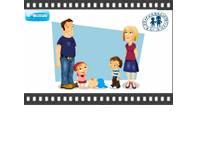 https://www.edukacja.fdds.pl/31ee6cce-a7cf-4e0f-9109-a8234c031e43/Extras/zamiast-klapsa.mp4